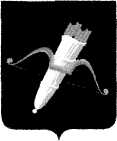 РОССИЙСКАЯ ФЕДЕРАЦИЯАДМИНИСТРАЦИЯ ГОРОДА АЧИНСКА КРАСНОЯРСКОГО КРАЯП О С Т А Н О В Л Е Н И Е26.07.2022                                          г. Ачинск                                                 216-пС целью развития институтов гражданского общества, на основании статей 36, 40, 55, Устава города Ачинска,ПОСТАНОВЛЯЮ:1. Утвердить Положение об Общественном совете по вопросам жилищно-коммунального хозяйства при Главе города Ачинска согласно приложению.2. Контроль исполнения постановления возложить на заместителя Главы города Ачинска О.В. Корзика.3. Опубликовать постановление в газете «Ачинская газета» и разместить на официальном сайте органов местного самоуправления: http://www.adm-achinsk.ru.4. Постановление вступает в силу в день, следующий за днем его официального опубликования.Приложение к постановлению администрации города Ачинскаот 26.07.2022 № 216-пПОЛОЖЕНИЕОБ ОБЩЕСТВЕННОМ СОВЕТЕ ПО ВОПРОСАМ ЖИЛИЩНО-КОММУНАЛЬНОГО ХОЗЯЙСТВА ПРИ ГЛАВЕ ГОРОДА1. ОБЩИЕ ПОЛОЖЕНИЯ1.1. Общественный совет по вопросам жилищно-коммунального хозяйства при Главе города Ачинска (далее - Совет) является консультативно-совещательным органом.1.2. Совет обеспечивает эффективное взаимодействие органов местного самоуправления города, предприятий жилищно-коммунального комплекса и общественности, консолидацию их усилий в решении проблем жилищно-коммунального хозяйства, благоустройства и дорожной деятельности города, выработке взаимоприемлемых решений.1.3. В своей деятельности Совет руководствуется Конституцией Российской Федерации, законами Российской Федерации и Красноярского края, указами и распоряжениями Президента Российской Федерации, постановлениями и распоряжениями Правительства Российской Федерации, нормативно-правовыми актами органа местного самоуправления.1.4. В состав Совета включаются специалисты в сфере жилищно-коммунального хозяйства, благоустройства и дорожной деятельности, представители общественных объединений и политических партий, жители города Ачинска.1.5. Для включения в состав Совета общественные объединения, политические партии представляют на имя Главы города выписку из решения руководящего органа объединения, политической партии о намерении делегировать в состав Совета своего представителя с указанием его номера телефона и адреса места жительства.Жители города для включения их в состав Совета представляют на имя Главы города соответствующее заявление.В состав Совета включается не более 25 человек.1.6. Персональный состав Совета утверждается распоряжением администрации города Ачинска.1.7. Члены Совета действуют на общественных началах.2. ЦЕЛИ И ЗАДАЧИ СОВЕТА2.1. Совет создан в целях разработки и реализации социально ориентированной программы в сфере жилищно-коммунальной деятельности, благоустройства и дорожной деятельности, повышения эффективности организаций жилищно-коммунального комплекса и качества жилищно-коммунальных услуг, предоставляемых гражданам.2.2. Задачи Совета:- определение и обсуждение проблем населения в сфере предоставления жилищно-коммунальных услуг;- определение проблем в области благоустройства города;- определение проблем в области дорожной деятельности;- разработка предложений в жилищно-коммунальной сфере, области благоустройства и дорожной деятельности и направление их в администрацию города;- определение методов и способов организации качественного предоставления населению жилищно-коммунальных услуг с учетом социальной направленности развития жилищно-коммунального комплекса;3. ПОЛНОМОЧИЯ СОВЕТА3.1. Совет имеет право:- приглашать на свои заседания представителей органов местного самоуправления города Ачинска и организаций всех организационно-правовых форм, участие которых необходимо в процессе подготовки или рассмотрения вопросов на заседании Совета;- обращаться в органы местного самоуправления города Ачинска и организации всех организационно-правовых форм с запросами о предоставлении информации и материалов по вопросам, входящим в компетенцию Совета;- публиковать информационно-аналитические и программные материалы по вопросам жилищно-коммунального хозяйства.4. УПРАВЛЕНИЕ СОВЕТОМ4.1. Руководство деятельностью Совета осуществляет председатель Совета, который выбирается из состава членов Совета на первом заседании Совета сроком на 1 год.4.2. Председатель Совета:- осуществляет общее руководство деятельностью Совета;- ведет заседания Совета;- определяет направления работы Совета;- выполняет иные функции в соответствии с настоящим Положением и решениями Совета.4.3. Организацию деятельности Совета осуществляет председатель Совета, два сопредседателя Совета и секретарь Совета.4.4. Сопредседатели Совета избираются на первом заседании Совета сроком на один год.В отсутствие председателя Совета по его поручению один из сопредседателей ведет заседания Совета.4.5. Секретарь Совета избирается на первом заседании Совета сроком на один год.4.6. Секретарь Совета:- обеспечивает ведение делопроизводства Совета;- по поручению председателя Совета не менее чем за 3 дня уведомляет членов Совета о заседании и повестке заседания Совета.В отсутствие избранного секретаря Совета его функции выполняет один из членов Совета по поручению председателя Совета.4.7. В рамках деятельности Совета могут формироваться рабочие группы по подготовке вопросов, организации круглых столов, заседаний дискуссионного клуба и иных мероприятий Совета. Для более глубокого изучения вопросов Совет имеет право на общественных началах привлекать к своей деятельности специалистов, не входящих в состав Совета.4.8. Организационное обеспечение деятельности Совета осуществляется секретарем Совета.5. РЕГЛАМЕНТ РАБОТЫ СОВЕТА5.1. Заседания Совета проводятся не реже одного раза в квартал. Члены Совета принимают участие в заседаниях Совета, заседаниях рабочих групп Совета лично без права замены.Деятельность члена Совета может быть приостановлена по решению, принятому на заседании Совета, в случае систематического отсутствия члена Совета (более двух раз подряд) на заседаниях Совета без уважительной причины. Член Совета, участие которого в деятельности Совета приостановлено, уведомляется о принятом решении в течение трех рабочих дней со дня принятия такого решения.Возобновление деятельности члена Совета осуществляется по решению, принятому на заседании Совета, на основании заявления члена Совета, поданного на имя председателя Совета. При отсутствии такого заявления член Совета может быть исключен из состава Совета по решению, принятому на заседании Совета. Лицо, участие которого в Совете прекращено, уведомляется о принятом решении в течение трех рабочих дней со дня принятия такого решения.5.2. Члены Совета вправе вносить предложения в повестку заседания Совета, участвовать в обсуждении вопросов повестки заседания Совета.5.3. Заседание Совета правомочно, если в его работе принимают участие не менее 1/2 членов Совета. Решения Совета принимаются большинством голосов от числа участников заседания и оформляются протокольно. Протокол подписывают председательствующий и секретарь заседания.5.4. Решения Совета носят рекомендательный характер, но подлежат обязательному рассмотрению органами администрации города Ачинска.Об утверждении Положения об общественном совете по вопросам жилищно-коммунального хозяйства при Главе города АчинскаГлава города Ачинска                                        И.П. Титенков